Strategia:

Nykytila Valtin jalkapallo on kehittynyt viimeisen kymmenen vuoden
aikana suuresti. Pelaajamäärä on lähes kolminkertaistunut.
Työtekijöiden määrä on kasvanut huomattavasti. Seuralla on runsas
joukko ammattivalmentajia, jotka takaavat valmennuksen laadun.
Seuralla on oma kenttä, jolla on tekonurmi ja huoltorakennus on Valtin
käytössä. Seuran taloudellinen tila on erittäin hyvä. Myös
kilpailullinen taso on noussut. Miesten ja naisten joukkueet pelaavat
uskottavalla tasolla ja nuorten joukkueissa on yhä enemmän iskukykyä.
Seuralla on jopa nuorten maajoukkuepelaajia.
Nopea kasvu on kuitenkin synnyttänyt kehitystarpeita hallinnossa ja
tukitoimissa, jotka eivät ole kokonaan pysyneet kehityksen mukana.
Painopistealueet 2020-2025
• laadukas valmennus
• joukkueiden kilpailullinen menestyminen
• riittävät ja laadukkaat harjoitusolosuhteet
• laadukas johtaminen ja vakaa talous

Valtin jalkapallo pyrkii seuraavalla 5-vuotiskaudella hallittuun
kasvuun. Pelaajamäärissä toki pyritään vakaaseen kasvuun, esim. 50
pelaajaa vuodessa, mutta tärkeintä on toiminnan laadullinen
kehittäminen ja se, että hallinto ja tukitoimet kehittyvät kasvun
mukana. Aktiivista lasten rekrytointia jatketaan jalkapallokoulujen
sekä koulu- ja päiväkotiyhteyksien avulla.
Laadukas valmennus
Valtilla on useita seuran palkkaamia ammattivalmentajia. Lisäksi
juniorijoukkueissa toimii noin 20 OTOvalmentajaa ja noin 30
apuvalmentajaa. Oletettavasti palkattujen seuravalmentajien määrä ei
tulevina vuosina kasva. Keskeisimmät tavoitteet tuleville vuosille
ovat:
• valmentajien koulutustason nostaminen
• vähintään C-tason valmentajan takaaminen kaikille joukkueille
• valmentajien keskinäisen yhteistyön parantaminen
• Valtin seuravalmentajien työn systemaattinen ohjaus
• Valtin Valmennuslinjan kotiuttaminen joukkueisiin

Joukkueiden kilpailullinen menestyminen

Vuonna 2018 sekä miesten että naisten joukkueet nousivat 3-divariin.
Naiset vuonna 2019 Kakkoseen. Lähivuosien tavoitteena on näiden
sarjapaikkojen vakiinnuttaminen ja pohjan luominen nousemiselle
ylempiin divisiooniin jakson loppupuolella. B-poikien nousu Ykköseen
ja  B-tyttöjen nousu SM:ään on nuorten merkittävimmät tavoitteet sekä
näiden pelaajien onnistunut ohjaaminen edustusjoukkueisiin. Näitä
nuoremmissa ikäluokissa tavoitteena on laadukkaan rekrytoinnin ja
valmennuksen kautta jatkuvan kilpailukyvyn varmistaminen. Parhaan
mahdollisen kilpailullisen tason takaamiseksi käytetään luovasti
hyväksi IHU:a (Itä-Helsinki United) ja yhteisjoukkueita (YJ) muiden
seurojen kanssa.

Riittävät ja laadukkaat harjoitusolosuhteet
Valtilla on käytössään oma Puotilan lämmitetty tekonurmikenttä sekä
talvisin vuoroja Pallomyllystä, lämmitetyiltä ulkotekonurmilta ja
koulujen saleista. Kesällä on vuoroja useilta kaupungin kentiltä.
Harjoituspaikat ovat pääosin hyvälaatuisia. Kasvun myötä
harjoitusvuorojen riittävyys on kuitenkin ollut kasvava ongelma,
etenkin talviaikana. Siksi tulevina vuosina tullaan selvittämään
mahdollisuus rakentaa oma talvihalli yhdessä muiden lähiseurojen
kanssa. Toinen keskeinen tehtävä on Puotilan tekonurmen uudistaminen,
johon seura on varautunut rahastoimalla varoja uuden tekonurmen
ostoon.

Laadukas johtaminen ja vakaa talous

Viimeisen kymmenen vuoden ajan seuraa on johdettu systemaattisesti ja
vakaasti. Talous on erittäin hyvällä mallilla. Seuran johtokunta ja
sen puheenjohtaja ovat vastanneet seuran strategisesta johtamisesta ja
yhdessä toiminnanjohtajan kanssa operatiivisesta johtamisesta.
Suurimmat ongelmat ovat olleet toimintaa ohjaavan dokumentaation puute
ja joukkueiden toimihenkilöiden koulutuksen vähäisyys. Vuonna 2019
hyväksyttiin seuralle uusi toimintakäsikirja, jossa sovitaan
toimintatavoista ja vastuista. Toimintakäsikirja tullaan tarkistamaan
2-3 vuoden välein. Se on myös pohja joukkueiden toimihenkilöiden
koulutuksen kehittämisessä. Tavoitteena on yhtenäinen seurakulttuuri,
jossa kaikki ovat tietoisia yhteisistä toimintatavoista ja myös
sitoutuvat niihin. Joukkueiden toimihenkilöiden kouluttamisessa
käytetään hyväksi myös Palloliiton ja Olympiakomitean tarjoamaa
koulutusta.STRATEGIA 2020-25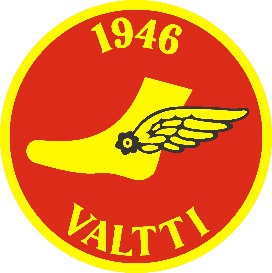 